                                       АДМИНИСТРАЦИЯ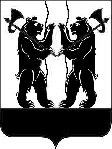 ЯРОСЛАВСКОГО МУНИЦИПАЛЬНОГО РАЙОНАП О С Т А Н О В Л Е Н И Е01.12.2017                                                                                                                            № 4083Об утверждении состава муниципальной общественной комиссии по реализации губернаторского проекта «Решаем вместе!»     С целью реализации Губернаторского проекта «Решаем вместе!» Администрация     района п о с т а н о в л я е т:1.Утвердить следующий состав муниципальной общественной комиссии по реализации губернаторского проекта «Решаем вместе!»:2. Контроль за исполнением постановления оставляю за собой.3. Постановление вступает в силу с момента подписания.Глава Ярославскогомуниципального района                                                               Н.В. ЗолотниковЗолотниковНиколай Владимирович -председатель комиссии, Глава Ярославского муниципального района;-заместитель председателя комиссии,                       и.о. первого заместителя Главы Администрации ЯМР;-заместитель председателя комиссии, заместитель Главы Администрации ЯМР              по экономике и финансам; -заместитель Главы Администрации ЯМР                по социальной политике;- секретарь комиссии, помощник директора  МКУ «Многофункциональный центр развития» ЯМР;Члены комиссии:-глава Заволжского сельского поселения(по согласованию);-и.о. главы Кузнечихинского сельского поселения (по согласованию);-глава городского поселения Лесная Поляна(по согласованию);- советник Главы Администрации ЯМР (по согласованию);-директор МКУ «Многофункциональный центр развития» ЯМР (по согласованию);-депутат Муниципального совета ЯМР шестого созыва, ответственный секретарь  ВОО «ВООПИиК»  (по согласованию);-начальник управления  делами (по согласованию);-депутат Ярославской областной Думы(по согласованию);-депутат Ярославской областной Думы(по согласованию);-глава Курбского сельского поселения(по согласованию);-главный редактор МАУ «Редакция газеты «Ярославский агрокурьер» (по согласованию);-председатель Общественной палаты ЯМР(по согласованию);-глава Туношенского сельского поселения(по согласованию);-глава Некрасовского сельского поселения(по согласованию);-член Молодежной палаты Ярославского муниципального района (по согласованию);-глава Ивняковского сельского поселения(по согласованию);-глава Карабихского сельского поселения(по согласованию).